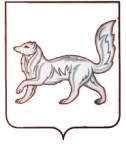 РОССИЙСКАЯ ФЕДЕРАЦИЯТУРУХАНСКИЙ РАЙОННЫЙ СОВЕТ ДЕПУТАТОВКРАСНОЯРСКОГО КРАЯ РЕШЕНИЕ 09.08.2013                                      с. Туруханск                                     № 25 - 359Об утверждении Положения о порядке проведенияантикоррупционной экспертизы нормативных правовых актов и проектов нормативных правовых актов Туруханского районного Совета депутатовВ соответствии с Федеральными законами Российской Федерации от 17.07.2009 №172-ФЗ "Об антикоррупционной экспертизе нормативных правовых актов и проектов нормативных правовых актов", от 25.12.2008 №273-ФЗ «О противодействии коррупции» и Постановлением Правительства Российской Федерации от 26.02.2010 № 96 "Об антикоррупционной экспертизе нормативных правовых актов и проектов нормативных правовых актов", руководствуясь статьями 32, 41 Устава муниципального образования Туруханский район, Туруханский районный Совет депутатов РЕШИЛ:1. Утвердить Положение о порядке проведения антикоррупционной экспертизы нормативных правовых актов и проектов нормативных правовых актов Туруханского районного Совета депутатов согласно приложению.2. Контроль за исполнением настоящего решения возложить на постоянную комиссию по местному самоуправлению, законности и правопорядку.3. Решение вступает в силу со дня принятия, подлежит опубликованию  в общественно – политической газете Туруханского района «Маяк Севера».Глава Туруханского района                                                 	  		    А.И.ГолодедПриложениек решению Туруханского районногоСовета депутатов от 09.08.2013 № 25 - 359 ПОЛОЖЕНИЕО ПОРЯДКЕ ПРОВЕДЕНИЯ АНТИКОРРУПЦИОННОЙ ЭКСПЕРТИЗЫНОРМАТИВНЫХ ПРАВОВЫХ АКТОВ И ПРОЕКТОВ НОРМАТИВНЫХПРАВОВЫХ АКТОВ ТУРУХАНСКОГО РАЙОННОГО СОВЕТА ДЕПУТАТОВ1. ОБЩИЕ ПОЛОЖЕНИЯНастоящее Положение разработано в соответствии с Федеральным законом Российской Федерации от 25.12.2008 №273-ФЗ "О противодействии коррупции", Федеральным законом Российской Федерации от 17.07.2009 №172-ФЗ "Об антикоррупционной экспертизе нормативных правовых актов и проектов нормативных правовых актов", Постановлением Правительства Российской Федерации от 26.02.2010 №96 "Об антикоррупционной экспертизе нормативных правовых актов и проектов нормативных правовых актов" и устанавливает порядок проведения антикоррупционной экспертизы нормативных правовых актов и проектов нормативных правовых актов в Туруханском районном Совете депутатов (далее по тексту - Совет депутатов). В настоящем Положении применяются следующие понятия:- антикоррупционная экспертиза нормативных правовых актов и их проектов (далее – антикоррупционная экспертиза) – это деятельность, направленная на выявление в нормативных правовых актах и их проектов коррупциогенных факторов, способствующих созданию условий для проявления коррупции, и предотвращение включения в них указанных положений;- коррупциогенные факторы – положения нормативных правовых актов (проектов нормативных правовых актов), устанавливающие для правоприменителя необоснованно широкие пределы усмотрения или возможность необоснованного применения исключений из общих правил, а также положения, содержащие неопределенные, трудновыполнимые и (или) обременительные требования к гражданам и организациям и тем самым создающие условия для проявления коррупции;- коррупциогенность нормативных правовых актов и их проектов – наличие в нормативном правовом акте, проекте нормативного правового акта одного или нескольких коррупционных факторов.1.3. Антикоррупционной экспертизе подлежат нормативные правовые акты и проекты нормативных правовых актов Совета депутатов.1.4. При проведении антикоррупционной экспертизы нормативные правовые акты (их проекты) анализируются на предмет наличия или отсутствия в них коррупциогенных факторов в соответствии с методикой проведения антикоррупционной экспертизы нормативных правовых актов и проектов нормативных правовых актов, утвержденной Правительством Российской Федерации, в целях устранения выявленных коррупциогенных факторов.1.5. Сроки проведения антикоррупционной экспертизы:- нормативного правового акта – в течение 5 рабочих дней со дня получения поручения Главы района о проведении экспертизы;- проекта нормативного правового акта – в течение 7 рабочих дней со дня поступления проекта нормативного правового акта на антикоррупционную экспертизу.2. ПОРЯДОК ПРОВЕДЕНИЯ АНТИКОРРУПЦИОННОЙ ЭКСПЕРТИЗЫПРОЕКТОВ НОРМАТИВНЫХ ПРАВОВЫХ АКТОВ2.1. Антикоррупционная экспертиза проектов нормативных правовых актов осуществляется должностным лицом, осуществляющим правовое обеспечение деятельности Совета депутатов. В случае разработки проектов нормативных правовых актов должностным лицом, осуществляющим правовое обеспечение деятельности Совета депутатов, антикоррупционная экспертиза осуществляется постоянной комиссией депутатов по вопросам, соответствующим сфере применения нормативного правового акта в случае его принятия.2.2. Результатом антикоррупционной экспертизы является заключение об отсутствии в проекте нормативного правового акта норм, содержащих коррупциогенные факторы.2.3. При выявлении коррупциогенных факторов по результатам проведения антикоррупционной экспертизы результаты отражаются в заключении к проекту нормативного правового акта, подписываемом должностным лицом, осуществляющим правовое обеспечение деятельности Совета депутатов, либо председателем комиссии депутатов в случае проверки проектов нормативных правовых актов постоянной комиссией депутатов с указанием:а) норм (пунктов, подпунктов и т.п.) проекта нормативного правового акта, в которых выявлены коррупциогенные факторы, и их признаков;б) предложений по устранению выявленных коррупциогенных факторов.2.4. Проекты нормативных правовых актов, содержащие коррупциогенные факторы, подлежат доработке разработчиками проектов нормативных правовых актов, и повторной антикоррупционной экспертизе.2.5. Повторная антикоррупционная экспертиза проектов нормативных правовых актов проводится в порядке, установленном настоящим Положением.2.6. В случае возникновения у разработчиков проекта при оценке указанных в заключении коррупциогенных факторов разногласий такие разногласия оформляются в письменном виде в течение 3 рабочих дней со дня получения заключения по результатам экспертизы. В случае согласия с разногласиями должностное лицо либо председатель постоянной комиссии депутатов по согласованию с членами комиссии в течение двух рабочих дней с момента получения разногласия делает на заключении надпись о том, что в результате урегулирования возникших разногласий, выявленные коррупциогенные факторы таковыми не являются полностью или в соответствующей части.В случае если разногласия не урегулированы, они выносятся на рассмотрение Совета депутатов при рассмотрении проекта нормативного правового акта.2.7. Проекты нормативных правовых актов, в которых коррупциогенные факторы не выявлены, либо выявленные факторы устранены, подлежат согласованию должностным лицом, осуществляющим правовое обеспечение деятельности Совета депутатов, либо председателем соответствующей постоянной комиссии депутатов.3. ПОРЯДОК ПРОВЕДЕНИЯ АНТИКОРРУПЦИОННОЙ ЭКСПЕРТИЗЫНОРМАТИВНЫХ ПРАВОВЫХ АКТОВ3.1. Антикоррупционная экспертиза нормативных правовых актов осуществляется должностным лицом, осуществляющим правовое обеспечение деятельности Совета депутатов, по мотивированному поручению Главы района, в том числе при мониторинге применения правовых актов. В случае разработки проектов нормативных правовых актов должностным лицом, осуществляющим правовое обеспечение деятельности Совета депутатов, антикоррупционная экспертиза осуществляется постоянной комиссией депутатов по вопросам, соответствующим сфере применения нормативного правового акта.При мониторинге нормативных правовых актов осуществляется сбор информации о практике применения нормативных правовых актов и проводится анализ полученной информации.3.2. По результатам антикоррупционной экспертизы нормативных правовых актов составляется письменное заключение, в котором отражаются следующие сведения:а) основание для проведения антикоррупционной экспертизы;б) реквизиты нормативных правовых актов (наименование вида документа, дата, регистрационный номер и заголовок);в) перечень выявленных коррупциогенных факторов с указанием их признаков и соответствующих пунктов (подпунктов) нормативных правовых актов, в которых эти факторы выявлены, либо информация об отсутствии коррупциогенных факторов;г) в случае выявления коррупциогенных факторов предложения по их устранению.3.3. Заключение направляется Главе района, разработчику нормативного правового акта, иным лицам, действия которых основаны на нормативном правовом акте.При необходимости разработчик нормативного правового акта, в отношении которого проведена антикоррупционная экспертиза, подготавливает проект нормативного правового акта о внесении изменений в соответствующий нормативный правовой акт или о признании его утратившим силу и представляет проект для проведения антикоррупционной экспертизы в соответствии с разделом 2 настоящего Положения.3.4. В случае возникновения разногласий по результатам экспертизы они подлежат урегулированию в порядке, аналогичном предусмотренному п. 2.6 настоящего Положения.В случае, если разногласия не урегулированы, они выносятся на рассмотрение Совета депутатов при рассмотрении вопроса о необходимости внесения изменений, признания утратившим силу нормативного правового акта.